Welcome - Ms. KellyChristmas song - Joy to the worldThe real true story of Rumpelstilskin Original by the Brothers Grimm Adapted by Mr. David and K, G.1 and G.2 studentsCrystal Palace Waltz (Piano solo)G.5 Divya VenkataramanMany Princesses and One PeaOriginal by Hans Christian AndersenAdapted by Mr. David and G.4 studentsGroup guitar – Jesus loves Me; Silent NightG.1 Dheeraj Shah, G.3 Aadit   Noronha, Jayadev Ghanta, Nishanth Joshi, Varsha IyengarInstructed by Dr. TC LeeViolin  Solo G.6 Avrav Noronha, accompany by Mr. Noronha Chinese Songs & Rhymes K, G.1, G.2 and G.3 students - instructed by Ms. Ariel and Ms. Katherine II.	Christmas Song - Angels we have heard on highTrue Meaning of ChristmasNathaniel Fong (Youth Minister of CCIC)Guitar Solo G.3 Nikihil Prabhakar, accompany by Roshan PrabhakarBanana Magic  Script written by Mr. David and G.3 studentsPiano Solo 	G.7 Abhinav KommulaThe Bells of Awesomeness Mr. David and G.5 studentsGuitar Solo 	G.7 Roshan PrabhakarChinese Poetry Reading G. 4, 5, 6 and CSL advance class Instructed by Ms. ArielAlien Crash Script written by Mr. David and G.6 and G.7 studentsChristmas Song - When a child is born & Silent NightClosing – LMS Teachers and StaffLittle Mustard Seed CampusChristmas Celebration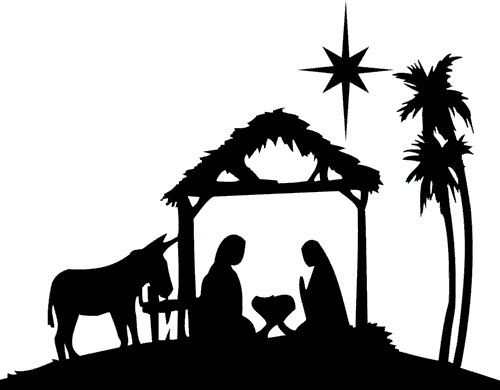 December 17, 20155:30 pm - 7:00 pm